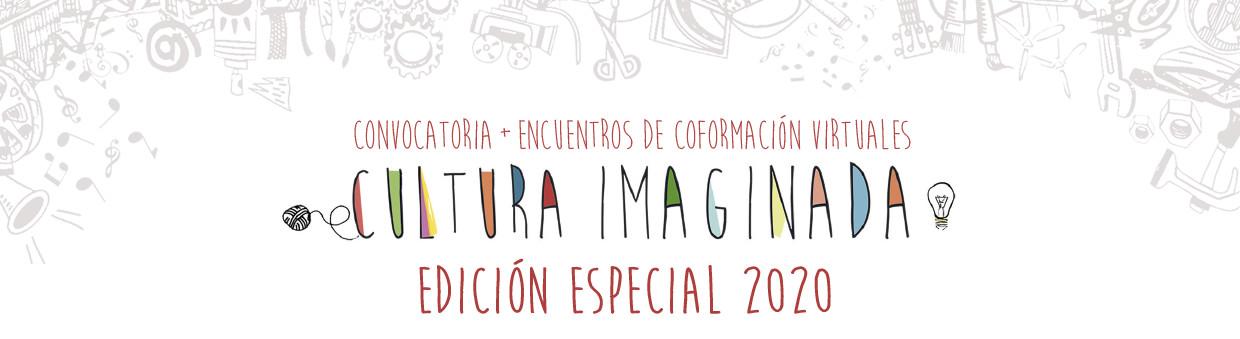 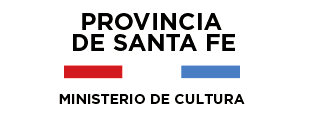 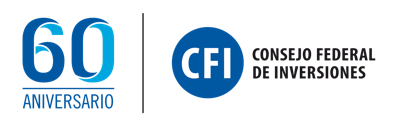 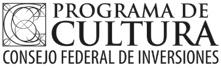 FORMULARIO DE INSCRIPCIÓNTítulo de la Práctica:. . . . . . . . . . . . . . . . . . . . . . . . . . . . . . . . . . . . . . . . . . . . . . . . . . . . . . . . . . . . . . . . . . . . . . . . . . . .Datos Personales: Referente 1Datos Personales: Referente 2Síntesis de la Práctica presentada (Hasta 200 palabras).Centrar el discurso en los aspectos claves de la misma. Puede realizarse en formato escrito, en video o audio. Pueden incluirse vínculos hacia archivos de imágenes, sonido y audiovisuales en internet.. . . . . . . . . . . . . . . . . . . . . . . . . . . . . . . . . . . . . . . . . . . . . . . . . . . . . . . . . . . . . . . . . . . . . . . . . . . .. . . . . . . . . . . . . . . . . . . . . . . . . . . . . . . . . . . . . . . . . . . . . . . . . . . . . . . . . . . . . . . . . . . . . . . . . . . .. . . . . . . . . . . . . . . . . . . . . . . . . . . . . . . . . . . . . . . . . . . . . . . . . . . . . . . . . . . . . . . . . . . . . . . . . . . .Antecedentes más significativos del trabajo sociocultural llevado a cabo por la persona/grupo/institución (Hasta 500 palabras). Hacer mención al resto de las acciones históricas y actuales que se vienen llevando a cabo más allá de la práctica específica presentada. Pueden incluirse vínculos hacia archivos de imágenes, sonido y audiovisuales en internet.. . . . . . . . . . . . . . . . . . . . . . . . . . . . . . . . . . . . . . . . . . . . . . . . . . . . . . . . . . . . . . . . . . . . . . . . . . . .. . . . . . . . . . . . . . . . . . . . . . . . . . . . . . . . . . . . . . . . . . . . . . . . . . . . . . . . . . . . . . . . . . . . . . . . . . . .. . . . . . . . . . . . . . . . . . . . . . . . . . . . . . . . . . . . . . . . . . . . . . . . . . . . . . . . . . . . . . . . . . . . . . . . . . . .FORMULARIO PRESENTACIÓN DE PRÁCTICA(Hasta 20 páginas)IMPORTANTE: El contenido de este formulario debe dar cuenta de la tarea y acciones que ya se han realizado y de las que se están realizando en el contexto actual. Lo que se proyecta realizar debe ubicarse en el ítem “Futuras propuestas”.Fundamentación:Por qué se planteó la propuesta: cuáles fueron los motivos, situaciones y/o problemas identificados que llevaron a proponer esta práctica.  Quienes deseen, pueden incluir las perspectivas teóricas y conceptuales utilizadas para justificar la práctica (en el ítem Bibliografía podrán colocar los datos).Objetivos:¿Qué se plantearon lograr?Actividades ya realizadas:Acciones concretas y detalladas que ya han realizado para lograr los objetivos. Recursos utilizados:Cómo han gestionado la obtención de recursos económicos y/o materiales (préstamos, comodato, etc.).Saberes adquiridos de otras prácticas, participación de redes de hacedores culturales. Indicar el origen de los recursos económicos y/o materiales que se encuentran recibiendo actualmente.Evaluación:¿De qué manera determinan el resultado de sus tareas? ¿Qué se esperaba y qué resultó?Incluir los puntos que se evalúan para medir los resultados y cómo se obtiene la información que se evalúa (ejemplo: realización de encuestas, estadísticas, indicadores, etc.).Aprendizajes:Pueden surgir de aspectos positivos o negativos de la intervención en terreno. Dar cuenta de su contenido, por qué se han convertido en aprendizajes, cómo los incorporaron a su tarea actual. Futuras propuestas:¿Qué se espera seguir haciendo, por qué y de qué manera?Material significativo de la Práctica:Al menos tres (3) imágenes digitales representativas del trabajo (en formato 13x18 cm a 150dpi), vínculos (prensa, registros audiovisuales, etc.), documentación (declaraciones de interés, premios, reconocimientos, etc.).Bibliografía (opcional):Material teórico, conceptual y/o metodológico que sustenta a la práctica).Nombre de la Persona, Grupo o Institución:Nombre de la Persona, Grupo o Institución:Nombre del Referente:Nombre del Referente:Tipo y N° de DNI:Fecha de nacimiento:Provincia:Localidad:Domicilio:Cód. Postal: Teléfono:Email:Nombre del Referente:Nombre del Referente:Tipo y N° de DNI:Fecha de nacimiento:Provincia:Localidad:Domicilio:Cód. Postal: Teléfono:Email: